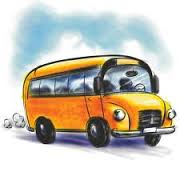 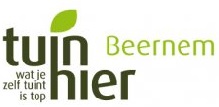 Beste TuinHierledenOok dit jaar een gedubbeldekte ééndagsreis. Onze reis gaat dit jaar door op zaterdag 20 juni naar Buggenhout en MeiseReisschema07.30 uur: Vertrek van op de parking van het slachthuis in 
                  de Wellingstraat.109 te Beernem.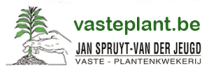 09.00 uur:  Aankomst bij vasteplantenkweker Spruyt. 
                   Koffie en taartje bij aankomst. Gegidste rondleiding. 
                  Aankopen mogelijk maar totaal vrijblijvend.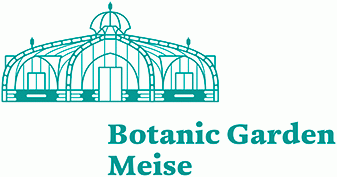 12.30 uur:  Naar Opdorp voor middageten in de Drytoren14.30 uur: Vertrek naar de Nationale Plantentuin van Meise 15.00 uur: Gidsbeurten in de plantentuin (op basis van algemeen thema). Vrij bezoeken ook mogelijk.17.30 uur: vertrek naar Beernem en aankomst rond 19 uur.Ledenprijs is 48€; niet-leden betalen 58€. Toegangen, maaltijd en gidsen inbegrepen.Inschrijven (voorafgaand aan betalen) bij Eric Vande Keere, Bloemendalestraat 149 Beernem. Zijn telefoon 050/780387 (liefst nà 16.00 uur); zijn mailadres: eric.vandekeere@telenet.be. Je bent voor de reis ingeschreven na betaling op zijn rekening en die is: BE55 7381 0215 2944. Graag niet later betalen dan tegen 31 mei.Het TuinHierBestier.